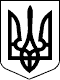 МІНІСТЕРСТВО ЗАХИСТУ ДОВКІЛЛЯ ТА ПРИРОДНИХ РЕСУРСІВ УКРАЇНИН А К А ЗПро затвердження Переліку професій (спеціальностей), підготовка за якими дає право претендувати на отримання кваліфікаційного документа (сертифіката) для виконання робіт, визначених частиною першою статті 10 Закону України «Про регулювання господарської діяльності з озоноруйнівними речовинами та фторованими парниковими газами»Відповідно до абзацу другого пункту 4 Порядку видачі кваліфікаційного документа (сертифіката) для виконання робіт, визначених частиною першою статті 10 Закону України «Про регулювання господарської діяльності з озоноруйнівними речовинами та фторованими парниковими газами», затвердженого постановою Кабінету Міністрів України від 23 вересня 
2020 року № 1086, підпункту 65 пункту 4 Положення про Міністерство захисту довкілля та природних ресурсів України, затвердженого постановою Кабінету Міністрів України від 25 червня 2020 року № 614, НАКАЗУЮ:Затвердити Перелік професій (спеціальностей), підготовка за якими дає право претендувати на отримання кваліфікаційного документа (сертифіката) для виконання робіт, визначених частиною першою статті 10 Закону України «Про регулювання господарської діяльності з озоноруйнівними речовинами та фторованими парниковими газами», що додається.Департаменту запобігання промисловому забрудненню та кліматичної політики (Юлія МОРОЗОВА) в установленому законодавством порядку забезпечити подання цього наказу на державну реєстрацію до Міністерства юстиції України.Цей наказ набирає чинності з дня його офіційного опублікування.Контроль за виконанням цього наказу покласти на заступника Міністра Вікторію КИРЕЄВУ.Міністр                                                                                        Руслан СТРІЛЕЦЬ______________ 20__ р.Київ   № ______________